Right to RepairUnder Housing (Scotland) Act 2001 Scottish Secure and Short Scottish Secure Tenants have the right to small urgent repairs carried out by their landlord within a given timescale. If the repair is not carried out within timescale you have the right to contact us to ask for an alternative contractor. If the repair is not completed within timescale you may be entitled to compensation.List of qualifying repairs: 

 1 Day 
•   Blocked flue 
•   Blocked or leaking foul drains, soil stacks or toilet pans          where no other toilet in the house 
•   Blocked sink, bath or drain
•   Loss of electric power 
•   Partial loss of electric power 
•   Insecure external window door or lock 
•   Unsafe access to path or step 
•   Significant leaks or flooding from water or heating pipes,   tanks, cisterns 
•   Loss or partial loss of gas supply 
•   Toilet not flushing where there is no other toilet in the house 
•   Unsafe power or lighting socket or electrical fitting 
•   Loss of water supply

3 Days 
•   Partial loss of water supply 
•   Loose or detached banister or handrail 
•   Unsafe timber or stair treads7 Days 
•   Mechanical extractor fan in internal   kitchen or bathroom not working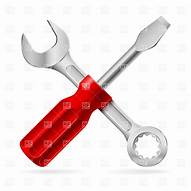 